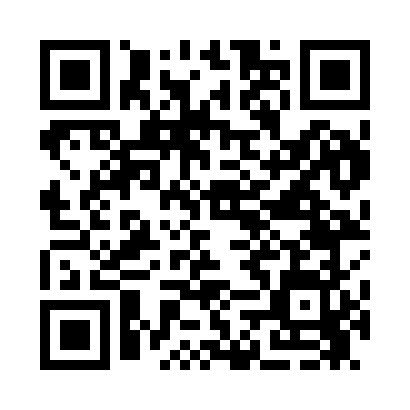 Prayer times for Brainards, New Jersey, USAMon 1 Jul 2024 - Wed 31 Jul 2024High Latitude Method: Angle Based RulePrayer Calculation Method: Islamic Society of North AmericaAsar Calculation Method: ShafiPrayer times provided by https://www.salahtimes.comDateDayFajrSunriseDhuhrAsrMaghribIsha1Mon3:545:331:055:058:3610:152Tue3:555:341:055:058:3610:153Wed3:565:341:055:058:3610:144Thu3:575:351:055:058:3510:145Fri3:575:361:055:058:3510:136Sat3:585:361:065:058:3510:137Sun3:595:371:065:058:3410:128Mon4:005:381:065:058:3410:119Tue4:015:381:065:058:3410:1110Wed4:025:391:065:058:3310:1011Thu4:035:401:065:058:3310:0912Fri4:045:401:065:058:3210:0813Sat4:055:411:075:058:3210:0714Sun4:065:421:075:058:3110:0715Mon4:075:431:075:058:3010:0616Tue4:095:431:075:058:3010:0517Wed4:105:441:075:058:2910:0418Thu4:115:451:075:058:2810:0319Fri4:125:461:075:058:2810:0120Sat4:135:471:075:058:2710:0021Sun4:155:481:075:058:269:5922Mon4:165:491:075:048:259:5823Tue4:175:491:075:048:259:5724Wed4:185:501:075:048:249:5525Thu4:205:511:075:048:239:5426Fri4:215:521:075:038:229:5327Sat4:225:531:075:038:219:5128Sun4:245:541:075:038:209:5029Mon4:255:551:075:038:199:4930Tue4:265:561:075:028:189:4731Wed4:285:571:075:028:179:46